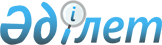 Об установлении ограничительных мероприятий
					
			Утративший силу
			
			
		
					Решение акима Балпыкского сельского округа Каратальского района Алматинской области от 30 июня 2014 года № 9. Зарегистрировано Департаментом юстиции Алматинской области 10 июля 2014 года № 2768. Утратило силу решением акима Балпыкского сельского округа Каратальского района Алматинской области от 6 ноября 2014 года № 12
      Сноска. Утратило силу решением акима Балпыкского сельского округа Каратальского района Алматинской области от 06.11.2014 № 12 (вступает в силу со дня его подписания).

      Примечание РЦПИ:

      В тексте документа сохранена пунктуация и орфография оригинала.
      В соответствии с подпунктом 7) статьи 10-1 Закона Республики Казахстан от 10 июля 2002 года "О ветеринарии" и на основании представления главного государственного ветеринарно-санитарного инспектора Каратальской районной территориальной инспекции от 03 июня 2014 года № 208, аким Балпыкского сельского округа РЕШИЛ:
      1. Установить ограничительные мероприятия в селе Жанаталап Балпыкского сельского округа в связи с возникновением заболевания бруцеллез среди мелкого рогатого скота.
      2. Контроль за исполнением настоящего решения оставляю за собой.
      3. Настоящее решение вступает в силу со дня государственной регистрации в органах юстиции и вводится в действие по истечении десяти календарных дней после дня его первого официального опубликования.
      "30" июня 2014 год
					© 2012. РГП на ПХВ «Институт законодательства и правовой информации Республики Казахстан» Министерства юстиции Республики Казахстан
				
Временно исполняющий
обязанности акима округа
У. Дурманбетова
"СОГЛАСОВАНО"
Руководитель государственного
учреждения "Каратальская районная
территориальная инспекция
комитета ветеринарного контроля
и надзора Министерства сельского
хозяйства Республики Казахстан
Куншыгар Алмат Полатович
"30" июня 2014 год
Исполняющий обязанности
руководителя Каратальского
районного управления по
защите прав потребителей
Маркевич Владимир Петрович